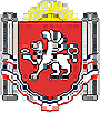 АДМИНИСТРАЦИЯ БЕРЕЗОВСКОГО СЕЛЬСКОГО ПОСЕЛЕНИЯРАЗДОЛЬНЕНСКОГО РАЙОНАРЕСПУБЛИКИ КРЫМПОСТАНОВЛЕНИЕ 	 08.04.2022 г.                        	  	                                       		№ 66село Березовка       Об утверждении положения о развитии пчеловодства на территории муниципального образования Березовское сельское поселение Раздольненского района Республики КрымВ соответствии с Федеральным законом от 06.10.2003 № 131-ФЗ «Об общих принципах организации местного самоуправления в Российской Федерации», Федеральным законом от 30.12.2020 г. № 490-ФЗ «О пчеловодстве в Российской Федерации», приказом Министерства сельского хозяйства Российской Федерации от 19.05.2016 № 194, Уставом муниципального образования Березовское сельское поселение Раздольненского района Республики Крым, принимая во внимание положительное заключение прокуратуры Раздольненского района от 14.03.2022 № Исорг-20350020-686-22/1417-20350020ПОСТАНОВЛЯЮ:1.Утвердить Положение о развитии пчеловодства на территории муниципального образования Березовское сельское поселение Раздольненского района Республики Крым (приложение).2. Обнародовать настоящее постановление на информационных стендах населенных пунктов Березовского сельского поселения и на официальном сайте Администрации Березовского сельского поселения в сети Интернет (http:/berezovkassovet.ru/).3. Настоящее постановление вступает в силу с момента официального обнародования. 4. Контроль за исполнением постановления оставляю за собой.Председатель Березовскогосельского совета - глава Администрации Березовского сельского поселения							А.Б.НазарПриложение   к постановлению Администрации                                                 Березовского сельского поселения                                                                      		от 08.04.2022 № 66     ПОЛОЖЕНИЕо развитии пчеловодства на территории муниципального образования Березовское сельское поселение Раздольненского района Республики КрымНастоящее Положение о развитии пчеловодства на территории муниципального образования Березовское сельское поселение Раздольненского района Республики Крым разработано на основании Федерального закона от 06.10.2003 №131-ФЗ «Об общих принципах организации местного самоуправления в Российской Федерации», Федерального закона от 07.07.2003 № 112-ФЗ «О личном подсобном хозяйстве», Федерального закона от 30.12.2020 № 490-ФЗ «О пчеловодстве в Российской Федерации», Закона Республики Крым от 09.07.2014 № 33-ЗРК «О ветеринарии Республики Крым», Санитарно-эпидемиологических правил и норматив (СанПиН 2.2.1/2.1.1.1200-003), приказа Министерства сельского хозяйства Российской Федерации от 19.05.2016 № 194 «Об утверждении ветеринарных правил содержания медоносных пчел в целях их воспроизводства, выращивания, реализации и использования для опыления сельскохозяйственных этномофильных растений и получении продукции пчеловодства». Граждане и юридические лица имеют право на содержание и разведение пчел при соблюдении Положения, а также законных прав и интересов других лиц.Основными задачами развития пчеловодства являются:повышение конкурентоспособности сельскохозяйственных товаропроизводителей, осуществляющих производство продукции пчеловодства и(или) ее первичную и последующую(промышленную) переработку;обеспечение качества и безопасности продукции пчеловодства; повышение урожайности сельскохозяйственных культур;  обеспечение сохранения пчел; сохранение генофонда пчел.В целях достижения задач развития пчеловодства органы местного самоуправления реализуют меры правового, экономического и организационного характера по следующим направлениям:информационное обеспечение деятельности производителей продукции пчеловодства;содействие созданию сбытовых (торговых), перерабатывающих, обслуживающих, потребительских и иных сельскохозяйственных кооперативов;содействие развитию производства продукции пчеловодства путем создания благоприятных организационно-правовых, экологических и иных условий производства, в том числе предоставление научно-технических разработок и технологий.Граждане и юридические лица размещают ульи с пчелиными семьями на принадлежащих(предоставленных) им земельных участках при соблюдении зоотехнических и ветеринарно-санитарных норм и правил содержания медоносных пчел.Граждане и юридические лица всех форм собственности, имеющие пчелиные семьи не зависимо от их количества, обязаны:соблюдать ветеринарно-санитарные требования при размещении, строительстве, вводе в эксплуатацию объектов, связанных с содержанием пчелосемей, переработкой, хранением и реализацией продукции пчеловодства;иметь в наличии ветеринарно-санитарный паспорт пасеки, что позволит её владельцу мотивированно подтвердить численность пчелосемей и состояние пасеки, получить консультации по любым вопросам у квалифицированных специалистов. При возникновении конфликтов с соседями, отравлении пчел, краже, пожаре и иных страховых случаях (предусмотренных страховым договором) наличие этого документа позволит объективно оценить причиненный ущерб.7. Владельцы пчел имеют право:- получать необходимую информацию о порядке содержания, разведения пчел у частных владельцев, в ветеринарных организациях;- требовать в установленном порядке возмещения ущерба, причиненного в следствие неправомерных действий государственных органов, органов местного самоуправления, хозяйствующих субъектов и должностных лиц;- получать информацию о запланированных работах по применению пестицидов и агрохимикатов. Не позднее чем за три дня до проведения работ по применению пестицидов и агрохимикатов, лица, ответственные за проведение таких работ, обеспечивают доведение до населения населенных пунктов, расположенных на расстоянии до 7 километров от границ, запланированных к обработке пестицидами и агрохимикатами земельных участков, через средства массовой информации(радио, печатные органы, электронные и другие средства связи и коммуникации) информации о таких работах.8. Ответственность за нарушения правил содержания пчел.За несоблюдение правил, требований санитарно-гигиенических норм и ветеринарно-санитарных правил владелец пчел несет гражданско-правовую, административную или уголовную ответственность в порядке, установленном законодательством.9. Контроль за соблюдением Положения осуществляет Администрация Березовского сельского поселения Раздольненского района Республики Крым в соответствии с законодательством.